UMOWA O ROBOTY BUDOWLANEzawarta w dniu ………………  roku w Choryni, pomiędzy:DANKO Hodowla Roślin Sp. z o.o. z siedzibą w Choryni, Choryń 27, 64-000 Kościan,zarejestrowaną w Krajowym Rejestrze Sądowym prowadzonym przez Sąd Rejonowy Poznań Nowe Miasto i Wilda w Poznaniu IX Wydział Gospodarczy Krajowego Rejestru Sądowego pod numerem:KRS 0000016800, o kapitale zakładowym wynoszącym 74 655 000,- złotych, NIP 6980011233,zwaną w dalszej części umowy Inwestorem, reprezentowanym przez:                                         - Prezesa Zarządu                                           - Członka Zarząduareprezentowanym przez:1. została zawarta umowa następującej treści:§ 1Przedmiot umowyWykonawca zobowiązuje się do wykonania następującego zadania inwestycyjnego pn.: Budowa hali produkcyjno-magazynowej wraz z silosami niezbędną infrastrukturą na potrzeby pasz do zwierząt  na działce o nr. ewidencyjnym 216/33, 216/2  obręb  Modzurów , gmina Rudnik” dalej: Przedmiot Umowy.Przedmiot Umowy wykonany będzie z należytą starannością zgodnie z  Ofertą Wykonawcy z dnia ……………., stanowiącą załącznik nr 1 do Umowy.  Miejscem wykonania Przedmiotu Umowy jest: Zakład Nasienno- Rolny Modzurów, ul. Słowackiego 9,  47-411 Rudnik. Projekt budowlany, w tym projekt techniczny, oraz pozwolenie na budowę dostarczone zostaną przez Inwestora. Uzyskanie pozwolenia na użytkowanie nie leży w zakresie obowiązków Wykonawcy.                                    § 2Terminy Przedmiot umowy wykonany zostanie wykonany w terminie:- rozpoczęcie prac: od dnia ……………., - zakończenie prac: do dnia …………..,Ewentualne prace dodatkowe, za które uznaje się wszelkie prace, które nie zostały wyraźnie wskazane w ofercie Wykonawcy, mogą być zrealizowane przez Wykonawcę wyłącznie na podstawie aneksu podpisanego przez obie Strony, wskazującego zakres prac dodatkowych oraz odpowiednią zmianę terminu zakończenia prac i wynagrodzenia Wykonawcy.Termin zakończenia prac ulega przedłużeniu o czas trwania okoliczności uniemożliwiających prowadzenie prac w sposób zgodny ze sztuką budowlaną, którym Wykonawca nie jest w stanie przeciwdziałać przy zachowaniu należytej staranności i ekonomicznie uzasadnionych nakładów. O wystąpieniu takich okoliczności Wykonawca niezwłocznie zawiadomi Inwestora.§ 3Nadzór nad pracamiInwestor ustanawia Nadzór inwestorski w osobie …………….. ;  Wykonawca wskazuje jako Kierownika budowy   osobę …………………….; Zmiana osób wskazanych w niniejszym paragrafie nie jest zmianą umowy, ale dla wywołania skutków prawnych związanych ze zmianą wymagane jest powiadomienie drugiej strony w formie pisemnej.§ 4WynagrodzenieZa wykonanie przedmiotu umowy Inwestor zapłaci Wykonawcy wynagrodzenie ryczałtowe  w	wysokości …………………………, netto,    powiększone o należny podatek VAT. Wynagrodzenie zostało ustalone na podstawie oferty, o której mowa w § 1 ust. 2 niniejszej Umowy.Wynagrodzenie ryczałtowe obejmuje całość kosztów związanych z realizacją Przedmiotu Umowy zgodnie z ofertą Wykonawcy, stanowiącą Załącznik nr 1 do umowy, przekazanym Wykonawcy przez Inwestora w dniu ………………….  projektem budowlanym (na podstawie którego opracowywana była oferta)  stanowiącym Załącznik nr 2b do umowy, obejmującym m.in. projekt zagospodarowania działki, oraz harmonogramem rzeczowo-finansowym stanowiącym Załącznik nr 3, zgodnie z przekazanym Wykonawcy przez Inwestora w dniu …………………..   pozwoleniem na budowę stanowiącym Załącznik nr 2a do umowy. § 5Warunki płatnościRozliczenie Robót odbywać się będzie fakturami częściowymi oraz fakturą końcową zgodnie z warunkami określonymi w niniejszym paragrafie.Podstawę do wystawienia faktury częściowej stanowi protokół wykonania zakończonych elementów Robót stwierdzający ilość, zakres rzeczowy oraz wartość wykonanych Robót - sporządzony przez Wykonawcę na podstawie oferty Wykonawcy, stanowiącej załącznik nr 1 do umowy i podpisany przez Nadzór inwestorski oraz Kierownika budowy.Podstawę do wystawienia faktury końcowej stanowi protokół odbioru końcowego Robót podpisany przez komisję odbiorową powołaną przez Inwestora.Łączna wartość faktur częściowych nie może przekroczyć 80% wartości wynagrodzenia, 
o którym mowa w § 4 ust. 1.W przypadku, gdy roboty wykonywane były z udziałem podwykonawców, Wykonawca do faktury końcowej załączy dodatkowo: oświadczenie podwykonawcy o otrzymaniu od Wykonawcy wymagalnego wynagrodzenia za wskazany na fakturze podwykonawcy zakres robót wykonany przez podwykonawcę lub oświadczenie Wykonawcy, z którego treści wynikać będzie, że wymagalne wynagrodzenie za zakres robót wykonany przez podwykonawcę zostało zapłacone wraz z kopią dokumentów potwierdzających tę okoliczność, w przypadku gdy z jakiś przyczyn nie będzie możliwe uzyskanie przez Wykonawcę oświadczenia Podwykonawcy, o którym mowa wyżej. Brak załączonego do faktury VAT oświadczenia, o którym mowa w niniejszym punkcie upoważnia Inwestora do wstrzymania płatności w części, co do której brakuje oświadczenia, do czasu jego przedłożenia. Zapłata faktur, wystawionych zgodnie z niniejszą Umową, nastąpi w formie przelewu na rachunek bankowy Wykonawcy nr ......................................................., w terminie do 21 dni od daty wpływu faktur do siedziby Inwestora.W przypadku opóźnienia w zapłacie Wykonawcy wynagrodzenia przekraczającego 14 dni, Wykonawca uprawniony jest do wstrzymania dalszej realizacji Umowy, co skutkuje odpowiednim przesunięciem terminu na jej wykonanie.§ 6Warunki szczególneWykonawca zobowiązany jest do przestrzegania przy realizacji Przedmiotu Umowy wszystkich warunków i wymogów wynikających z oferty Wykonawcy (załącznik nr 1 do umowy). Wszystkie Roboty budowlane muszą być wykonane zgodnie z obowiązującymi normami, przepisami, wiedzą techniczną oraz doświadczeniem Wykonawcy.Wykonawca zapewni niezbędną obsługę geodezyjną Robót zgodnie z Prawem Budowlanym i innymi przepisami. Po ukończeniu Robót Wykonawca wykona i dostarczy Inwestorowi powykonawczą dokumentację geodezyjną, dokumentację budowlana powykonawczą  .Jeżeli Wykonawca przy prowadzeniu robót budowlanych będzie korzystał z podwykonawców, to zobowiązany jest do ich zgłoszenia zgodnie z art. 6471 KC. Strony wskazują następujących wykonawców jako zaakceptowanych przez Inwestora na dzień zawarcia niniejszej Umowy, wobec których Inwestor nie wnosi sprzeciwu. Dla uniknięcia wątpliwości Strony potwierdzają, że poprzednie zdanie nie wyłącza możliwości zgłaszania podwykonawców na etapie realizacji Umowy. Wykonawca zrealizuje w ramach wynagrodzenia urządzenie terenu budowy, w szczególności umieści na budowie, w widocznym miejscu, tablicę informacyjną oraz ogłoszenie zawierające dane dotyczące bezpieczeństwa pracy i ochrony zdrowia, a także zapewnia realizację obowiązków kierownika budowy wynikających z ustawy Prawo budowlane. Inwestor nie ponosi odpowiedzialności za składniki majątkowe Wykonawcy znajdujące się na terenie budowy, w trakcie realizacji przedmiotu umowy.Po zakończeniu Robót Wykonawca uporządkuje teren budowy. Strony oświadczają, że na terenie budowy prace będą także wykonywane przez podmioty zaangażowane bezpośrednio przez Inwestora („Podmioty Zaangażowane”). Inwestor zapewni udział przedstawicieli Podmiotów Zaangażowanych w organizowanych przez Wykonawcę naradach budowy na żądanie Wykonawcy, zadba, żeby Podmioty Zaangażowane planowały i organizowały swoje dostawy i montaże w porozumieniu z Wykonawcą, celem zapewnienia ich zgodności z harmonogramem robót wiążącym Wykonawcę, oraz żeby Podmioty Zaangażowane zapewniły odpowiednie i ciągłe kierownictwo oraz nadzór nad swoimi robotami, sprawowane przez osoby posiadające niezbędne kwalifikacje i uprawnienia.§ 7Roboty budowlaneWykonawca zgłosi Inwestorowi pisemnie zamiar rozpoczęcia Robót budowlanych co najmniej na 3 dni przed planowanym terminem ich rozpoczęcia.Wykonawca ponosi pełną odpowiedzialność względem Inwestora za wykonanie Umowy, w tym za jakość materiałów i robót, terminowość oraz bezpieczeństwo robót, które wykonuje sam oraz przy pomocy podwykonawców z zastrzeżeniem, że odpowiedzialność odszkodowawcza Wykonawcy z jakiegokolwiek tytułu ograniczona jest do kwoty 3.000.000 zł (słownie: trzy miliony złotych, 00/100) i obejmuje jedynie poniesione przez Inwestora straty. Ograniczenia odpowiedzialności ze zdania poprzedniego nie znajdują zastosowania do szkody wyrządzonej przez Wykonawcę umyślnie.Wykonawca zobowiązuje się w trakcie trwania robót, aż do ich odbioru – utrzymać teren budowy, w stanie wolnym od zbędnych przeszkód, usuwać na bieżąco zbędne materiały, odpadki, śmieci, urządzenia prowizoryczne, które nie są już potrzebne. Jest również odpowiedzialny za przestrzeganie przepisów BHP i p.poż., a także odpowiada za bezpieczne warunki poruszania się pojazdów i pieszych w obrębie realizowanych robót. Za opracowanie projektu organizacji ruchu na czas wykonywania robót, uzyskanie związanych z tym zezwoleń oraz za jego realizację odpowiada Wykonawca. Ponadto Wykonawca zobligowany jest do wyposażenia zaplecza Wykonawcy w odpowiedni sprzęt BHP oraz p.poż.Wykonawca – jako wytwórca odpadów w rozumieniu ustawy o odpadach – ma obowiązek zagospodarowania powstałych podczas realizacji zadania odpadów zgodnie z ustawą o odpadach oraz ustawą Prawo ochrony środowiska, a także zgłoszenia informacji o wytwarzanych odpadach do właściwego Starostwa Powiatowego, jeżeli wynika to z przepisów prawa.Wykonawca będzie prawidłowo prowadził dokumentację budowy, zgodnie z obowiązującymi przepisami prawa.Wykonawca, na własną odpowiedzialność i na swój koszt, podejmie wszelkie środki zapobiegawcze wymagane przez rzetelną praktykę budowlaną oraz aktualne okoliczności, aby zabezpieczyć prawa właścicieli posesji i budynków sąsiadujących z terenem budowy i unikać powodowania tam jakichkolwiek zakłóceń czy szkód.Wykonawca zaznajomi się z umiejscowieniem wszystkich zinwentaryzowanych instalacji, takich jak odwodnienie, linie i słupy telefoniczne i elektryczne, światłowody, wodociągi, gazociągi i podobne, przed rozpoczęciem jakichkolwiek wykopów lub innych prac mogących uszkodzić istniejące instalacje.Wykonawca będzie odpowiedzialny za wszelkie uszkodzenia dróg, rowów odwadniających, wodociągów i gazociągów, słupów i linii energetycznych, kabli, punktów osnowy geodezyjnej i instalacji jakiegokolwiek rodzaju spowodowane przez niego lub jego podwykonawców podczas wykonywania robót za wyjątkiem uszkodzenia niezinwentaryzowanych instalacji wskazanych w ust. 7 powyżej. Wykonawca niezwłocznie naprawi wszelkie powstałe z winy jego lub jego podwykonawców uszkodzenia na własny koszt.W przypadku wykrycia w trakcie realizacji Umowy niezinwentaryzowanych instalacji wskazanych w ust. 7 powyżej, Strony uzgodnią odpowiednią zmianę terminu wykonania,  zakresu prac i wynagrodzenia Wykonawcy z uwzględnieniem zmian koniecznych ze względu na ich wykrycie.§ 8Ubezpieczenie budowyWykonawca oświadcza, że zawarł umowę ubezpieczenia odpowiedzialności cywilnej, której polisa stanowi załącznik nr 4 do niniejszej Umowy.Ubezpieczenie robót prowadzonych przez Wykonawcę będzie zawarte na kwotę nie niższą niż kwota wynagrodzenia netto określona w § 4 ust. 1 niniejszej Umowy, stanowiącą całkowity koszt odtworzenia, łącznie z kosztem wyburzenia i usunięcia gruzu.Wykonawca zobowiązany jest utrzymywać ubezpieczenia, o których mowa w powyższych ustępach, przez cały okres realizacji przedmiotu Umowy, tj. do czasu dokonania przez Inwestora końcowego odbioru jej przedmiotu.Wykonawca zobowiązany jest przedłożyć Inwestorowi, w terminie do 30 dni od daty zawarcia niniejszej Umowy, kopie polis (-y) ubezpieczeniowych (-ej) o ile nie stanowią one załącznika do niniejszej Umowy w dniu jej podpisania, a w przypadku, gdy okres ubezpieczenia upływa wcześniej niż termin zakończenia robót, zobowiązany jest również przedłożyć Inwestorowi, nie później niż siedem dni przed końcem ostatniego dnia obowiązywania ubezpieczenia, kopię dowodu jego przedłużenia albo zawarcia nowego ubezpieczenia na warunkach nie gorszych niż dotychczasowe ubezpieczenie – pod rygorem zawarcia umowy ubezpieczenia lub przedłużenia ubezpieczenia przez Inwestora na koszt Wykonawcy.Wykonawca zobowiązany jest również przedłożyć Inwestorowi kopie dowodów wpłat składki ubezpieczeniowej lub każdej jej raty, nie później niż w dniu upływu terminu zapłaty, pod rygorem dokonania zapłaty przez Inwestora na koszt Wykonawcy.Inwestorowi przysługuje prawo potrącenia poniesionych kosztów z tytułu ubezpieczenia, o którym mowa w niniejszym paragrafie, z wynagrodzenia Wykonawcy.§ 9Odstąpienie od UmowyInwestor może odstąpić od Umowy, gdy:Wykonawca nie rozpoczął robót w terminie bez uzasadnionych przyczyn i nie przystąpił do ich wykonywania mimo wezwania złożonego na piśmie przez Inwestora;Wykonawca ze swej winy w sposób nieuzasadniony przerwał realizację Robót i przerwa ta trwa dłużej niż 15 dni, po uprzednim wezwaniu w formie pisemnej Wykonawcy do wznowienia robót;Wykonawca z własnej winy nie realizuje robót zgodnie z Umową lub nie wykonuje obowiązków wynikających z Umowy pomimo wyznaczenia mu na piśmie dodatkowego minimum 7 dniowego terminu.Wykonawca dopuszcza się zwłoki w wykonaniu Przedmiotu Umowy, która wynosi co najmniej 30 dni. Inwestorowi przysługuje prawo odstąpienia od Umowy po wyznaczeniu Wykonawcy dodatkowego terminu do wykonania Przedmiotu Umowy. Wykonawca może odstąpić od Umowy z winy Inwestora w całości lub w części niewykonanej, jeżeli:Inwestor będzie w opóźnieniu z zapłatą wobec Wykonawcy wymagalnych należności wynikających  z niniejszej Umowy powyżej 30 dni;Inwestor bez uzasadnionej przyczyny nie przystąpi do odbioru częściowego lub końcowego i będzie w zwłoce ponad 30 dni, licząc od pisemnego wezwania go przez Wykonawcę do odbioru. Oświadczenie o odstąpieniu od Umowy może zostać złożone w terminie 90 dni od daty zaistnienia okoliczności uzasadniających odstąpienie.  § 10Odbiór końcowy przedmiotu UmowyWykonawca obowiązany jest zgłosić na piśmie Inwestorowi fakt wykonania przedmiotu Umowy i gotowości do odbioru. Skutki zaniechania tego obowiązku lub opóźnienia w zgłoszeniu będą obciążać Wykonawcę.Inwestor wyznaczy termin odbioru i powoła komisję odbiorową w terminie do 7 dni roboczych od daty zgłoszenia przez Wykonawcę gotowości do odbioru. Z czynności odbioru spisany zostanie protokół zawierający wszelkie dokonywane w trakcie odbioru ustalenia, jak też terminy uzgodnione na usuniecie ewentualnych wad stwierdzonych przy odbiorze, podpisany przez uczestników odbioru.Na dzień rozpoczęcia czynności odbioru Wykonawca skompletuje i przekaże komisji odbiorowej wszystkie dokumenty potrzebne do odbioru końcowego, w tym operat kolaudacyjny, umożliwiający ocenę prawidłowego wykonania Przedmiotu Umowy.Operatem kolaudacyjnym jest dokument, na który składają się wszystkie dokumenty z odnotowanymi zmianami zaistniałymi w czasie realizacji robót budowlanych (dokumentacja powykonawcza), wynikami wykonanych badań, pomiarów, przeprowadzonych prób, inwentaryzacja geodezyjna, instrukcje obsługi urządzeń oraz wszelkie certyfikaty, aprobaty techniczne, atesty wymagane Ustawą Prawo budowlane i Ustawą o wyrobach budowlanych.W wypadku stwierdzenia w toku odbioru wady przedmiotu Umowy, Wykonawca zobowiązany jest do usunięcia wady w terminie uzgodnionym przez Strony oraz do zawiadomienia Inwestora o jej usunięciu. Inwestor może odmówić odbioru końcowego, jeżeli przedmiot odbioru nie osiągnął gotowości do odbioru lub w toku czynności odbioru stwierdzone zostaną wady nieusuwalne, których istnienie uniemożliwiać będzie użytkowanie obiektu. W razie odebrania przedmiotu Umowy z zastrzeżeniem, co do stwierdzonych przy odbiorze wad Inwestor może:żądać usunięcia tych wad – jeżeli wady nadają się do usunięcia – w uzgodnionym terminie, z zastrzeżeniem, że po bezskutecznym upływie tego terminu nie przyjmie naprawy,obniżyć w odpowiednim stosunku wynagrodzenie Wykonawcy, jeżeli wady usunąć się nie dadzą lub gdy Wykonawca nie usunął wad w uzgodnionym terminie;odstąpić od umowy, jeżeli wady są istotne, tj. uniemożliwiają użytkowanie obiektu i nie zostały usunięte w uzgodnionym terminie.W wypadku usunięcia wad Wykonawca zobowiązany jest do zawiadomienia Inwestora o ich usunięciu.§ 11Kary umowneStrony stosować będą kary umowne w następujących przypadkach i wysokościach:Wykonawca zapłaci Inwestorowi karę umowną:w przypadku odstąpienia od umowy przez Inwestora, z przyczyn, za które ponosi odpowiedzialność Wykonawca, w wysokości 10 % wartości wynagrodzenia netto określonego w ust. 1 § 4 Umowy,za zwłokę w wykonaniu  Przedmiotu umowy w wysokości 0,01 % wartości wynagrodzenia netto określonego w ust. 1 § 4 umowy za każdy dzień zwłoki,za zwłokę w usunięciu wad stwierdzonych przy odbiorze, lub wad zgłoszonych Wykonawcy w okresie gwarancji/rękojmi, w wysokości 0,01 % wartości wynagrodzenia netto określonego w ust. 1 § 4 umowy za każdy dzień zwłoki, liczonego od dnia po upływie terminu wyznaczonego na usunięcie wad,za niezgłoszenie Inwestorowi podwykonawcy w myśl art. 6471 Kodeksu cywilnego, w wysokości 40.000,00 (słownie: czterdziestu tysięcy i 00/100) złotych za każdy przypadek niezgłoszenia podwykonawcy.Inwestor zapłaci Wykonawcy karę umowną:w przypadku odstąpienia od umowy przez Wykonawcę, z winy Inwestora  w wysokości 10 % wartości wynagrodzenia netto określonego w ust. 1 § 4 Umowy,w przypadku gdy Inwestor bez uzasadnionej przyczyny nie przystąpi do odbioru Przedmiotu Umowy w terminie 14 dni od dnia zawiadomienia go  o gotowości do odbioru, w wysokości 0,01 % wartości wynagrodzenia netto określonego w ust. 1 § 4 umowy za każdy dzień zwłoki, ale nie więcej niż 10 % wartości wynagrodzenia netto określonego w ust. 1 § 4 Umowy.Zastrzeżenie kary umownej nie wyłącza prawa Stron do dochodzenia odszkodowania na zasadach ogólnych kodeksu cywilnego.Kary umowne naliczone każdej ze Stron nie mogą przekroczyć łącznie 10% wartości wynagrodzenia netto określonego w ust. 1 § 4 Umowy.§ 12Zmiany lub uzupełnienia UmowyWszelkie zmiany i uzupełnienia treści niniejszej Umowy, wymagają formy pisemnej w postaci aneksów do umowy, pod rygorem nieważności.Prawa i obowiązki wynikające z niniejszej Umowy, w szczególności wierzytelność o zapłatę wynagrodzenia mogą być przeniesione na rzecz osób trzecich, wyłącznie za zgodą Stron wyrażoną w formie pisemnej. Wykonawca zobowiązany jest do pisemnego powiadomienia Inwestora o każdym zdarzeniu mogącym mieć wpływ na niewykonanie Umowy w terminie.§ 13Warunki gwarancji i rękojmi, zabezpieczenia należytego wykonania umowyNa przedmiot niniejszej Umowy Wykonawca udziela …………miesięcznej gwarancji jakości pod warunkiem wykonywania przez Inwestora przeglądów lub innych czynności związanych z utrzymaniem przedmiotu Umowy wskazanych w dokumentacji powykonawczej – naruszenie przez Inwestora obowiązku wykonywania przeglądów lub innych czynności związanych z utrzymaniem przedmiotu Umowy skutkuje wygaśnięciem gwarancji jakości w odpowiedniej części.Bieg terminu gwarancji rozpoczyna się w dniu następnym po odbiorze końcowym bez wad istotnych przedmiotu umowy. Gwarancja obejmuje wady materiałowe oraz wady w robociźnie.Rękojmia na wykonane roboty budowlane wynosi ……….. miesięcy z zastrzeżeniem,…….. Bieg terminu rękojmi rozpoczyna się w dniu następnym po odbiorze końcowym przedmiotu Umowy bez wad istotnych. W przypadku częściowego lub całkowitego wygaśnięcia gwarancji jakości na skutek naruszenia przez Inwestora obowiązku wykonywania przeglądów lub innych czynności związanych z utrzymaniem przedmiotu Umowy, w takiej samej części wygasa rękojmia za wady.W okresie gwarancji/rękojmi Wykonawca zobowiązuje się do usunięcia ujawnionych wad bezpłatnie w terminie ustalonym przez Strony. Strony powinny podejmować działania, tak aby możliwe było wspólne ustalenie terminu na usunięcie wad. Ustalenie terminu usunięcia wad powinno nastąpić w terminie 3 dni od dnia zgłoszenia wady. Termin usunięcia wad nie może być dłuższy niż 14 dni chyba, że wyznaczenie dłuższego terminu jest uzasadnione ze względów technicznych, logistycznych lub innych np. konieczność zamówienia części. W przypadku, gdy Wykonawca odmówi usunięcia wad lub nie usunie ich w terminie uzgodnionym, Inwestor ma prawo, po dodatkowym pisemnym wezwaniu Wykonawcy do usunięcia wad, zlecić usunięcie tych wad osobie trzeciej na koszt i ryzyko Wykonawcy.Pomimo wygaśnięcia gwarancji lub rękojmi Wykonawca zobowiązany jest usunąć wady, które zostały zgłoszone przez Inwestora w okresie trwania gwarancji lub rękojmi.Wykonawca udziela gwarancji i rękojmi na przedmiot umowy wykonany przez podwykonawców.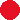 W terminie 14 dni od podpisania Umowy, Wykonawca zobowiązany jest do wniesienia zabezpieczenia należytego wykonania Umowy, w szczególności tytułem roszczeń Inwestora o naprawienie szkody z tytułu niewykonania lub nienależytego wykonania Umowy przez Wykonawcę, oraz zabezpieczenia roszczeń z tytułu rękojmi i gwarancji w wysokości 10 % Wynagrodzenia netto określonego w § 4 ust. 1 Umowy (dalej Zabezpieczenie).30 % Zabezpieczenia przeznaczone jest na zabezpieczenie roszczeń z tytułu rękojmi i gwarancji (dalej jako Zabezpieczenie Rękojmi i Gwarancji).Wykonawca wyraża zgodę na zatrzymywanie przez Inwestora na Zabezpieczenie, w tym Zabezpieczenie Rękojmi i Gwarancji z każdej kolejnej faktury częściowej (jej wartości netto) wystawionej przez Wykonawcę wartości odpowiadającej łącznie 10 % faktury częściowej do czasu uzyskania wartości określonej w § 13 ust. 7 Umowy. W przypadku nieuzyskania wartości określonej w § 13 ust. 7 Umowy z faktur częściowych, kwota niezbędna do uzyskania Zabezpieczenia, w tym Zabezpieczenia Rękojmi i Gwarancji w wysokości określonej w § 13 ust. 7 Umowy zostanie zatrzymana przez Inwestora z faktury końcowej.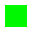 Zabezpieczenie o wartości określonej w § 13 ust. 7 Umowy musi być utrzymywane przez cały okres obowiązywania Umowy. W przypadku skorzystania przez Inwestora z Zabezpieczenia, Wykonawca jest zobowiązany do uzupełnienia Zabezpieczenia do wartości określonej w § 13 ust. 7 Umowy z kolejnych płatności należnych Wykonawcy.Zabezpieczenie Rękojmi i Gwarancji o wartości określonej w § 13 ust. 8 Umowy musi być utrzymywane przez cały okres trwania rękojmi i gwarancji. W przypadku skorzystania przez Inwestora z Zabezpieczenia Rękojmi i Gwarancji, Wykonawca jest zobowiązany do uzupełnienia Zabezpieczenia Rękojmi i Gwarancji do wartości określonej w § 13 ust. 8 Umowy poprzez wpłatę brakującej kwoty na rachunek bankowy Inwestora.Zwrot Zabezpieczenia w wysokości 70 % wartości określonej w § 13 ust. 7 Umowy nastąpi po należytym wykonaniu zobowiązań Wykonawcy wynikających z Umowy, w wartości nominalnej, określonej na podstawie § 13 ust. 7 Umowy w terminie 14 dni od dnia zakończenia wykonania Przedmiotu umowy, tj. od dnia dokonania odbioru robót bez wad istotnych. Pozostała kwota stanowiąca 30 % wartości określonej w § 13 ust. 7 Umowy będzie stanowiła Zabezpieczenie Rękojmi i Gwarancji, o którym mowa w § 13 ust. 8 Umowy.Kwota Zabezpieczenia Rękojmi i Gwarancji zwrócona zostanie na rzecz Wykonawcy, na jego wniosek wskazujący pełną nazwę, adres i numer rachunku bankowego, o ile uprzednio Inwestor nie zaspokoi z niego przysługujących mu roszczeń, po usunięciu wad stwierdzonych w okresie rękojmi lub gwarancji, w terminie 30 dni od dnia zgłoszenia wniosku przez Wykonawcę.Strony zgodnie postanawiają, że w okresie obowiązywania Umowy lub w okresie obowiązywania rękojmi i gwarancji możliwa jest, po uprzednim poinformowaniu Inwestora na piśmie, zmiana formy Zabezpieczenia lub Zabezpieczenia Rękojmi i Gwarancji na gwarancję bankową lub gwarancję wiarygodnego towarzystwa ubezpieczeniowego, zaakceptowanego przez Inwestora. W przypadku dokonania zmiany formy Zabezpieczenia, w tym Zabezpieczenia Rękojmi i Gwarancji, zwrot środków pieniężnych w odpowiedniej wysokości zostanie dokonany przez Inwestora w terminie 7 dni od dnia doręczenia gwarancji bankowej lub wiarygodnego towarzystwa ubezpieczeniowego, zaakceptowanego przez Inwestora, udzielonej na Zabezpieczenie lub Zabezpieczenie Rękojmi i Gwarancji.§ 14Forma umowy1.	Umowę sporządzono w formie pisemnej w dwóch jednobrzmiących egzemplarzach, po jednym dla każdej ze Stron.2.	Integralną część niniejszej umowy stanowi jej załącznik nr 1 – Oferta Wykonawcy. załącznik nr 2a – pozwolenie na budowę, załącznik nr 2b – projekt budowlany przekazany przez Inwestora, załącznik nr 3 – harmonogram rzeczowo-finansowy, załącznik nr 4 – klauzula RODO Inwestora, oraz załącznik nr 5 – klauzula RODO Wykonawcy.W przypadku rozbieżności zapisów poszczególnych dokumentów pierwszeństwo mają zapisy umowy, a następnie dokumentu wymienionego we wcześniejszej kolejności.§ 15Rozstrzyganie sporówWszystkie problemy i sprawy sporne wynikające z realizacji Umowy, dla których Strony nie znajdą polubownego rozwiązania, będą rozstrzygane przez właściwy rzeczowo Sąd w Poznaniu. Jeżeli którakolwiek ze Stron przekaże drugiej Stronie dane osobowe, zobowiązuje się wykonać obowiązki informacyjne w stosunku do podmiotów takich danych w imieniu drugiej Strony poprzez przekazanie klauzuli informacyjnej drugiej Strony.Klauzule informacyjne Stron stanowią załączniki nr 4 i 5 do Umowy.W sprawach nie uregulowanych niniejszą Umową mają zastosowanie przepisy ustawy Kodeks Cywilny.  WYKONAWCA                                                         INWESTOR